 Det var en familie på fem
Som skulle ut og finne seg et hjem
Det var pinnsvinfar, og det var pinnsvinmor,
og det var Pia og Putte og Pelle.Til middag så hadde de to mark
to snegler og en kakerlakk
Det var pinnsvinfar, det var pinnsvinmor
det var Pia, og Putte og Pelle.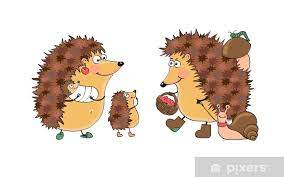 